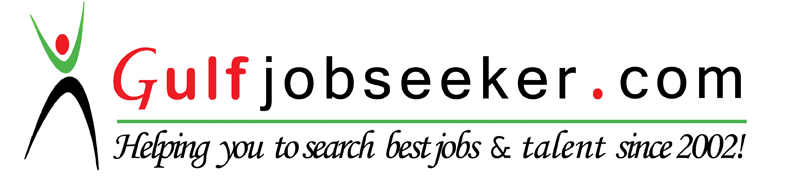 Whats app  Mobile:+971504753686 Gulfjobseeker.com CV No:1570764E-mail: gulfjobseeker@gmail.comPROFILECaring and hardworking individual, who has supervisory and leadership experienceEnthusiastic, self-starter, and ready to meet new challenges with the ability to assimilate new cultures and disciplinesDedicated and focused; able to prioritize and complete multiple tasks and follow through to achieve project goalsAn independent and self-motivated professional and is able to grow positive relationship with customers and colleagues at all organizational levelPERSONAL INFORMATIONBIRTHDATE: 	December 11, 1986AGE: 			29 years oldCIVIL STATUS: 	MarriedEDUCATIONAL ATTAINMENT2003-2007 		Bachelor of Science in NursingButuan Doctors’ CollegeJ.C. Aquino Avenue, Butuan City, Philippines 8600SKILLS AND ABILITIESComputer literateGood communication skillAble to get along well with co-workers and accept supervision; received positive evaluations from previous supervisorsConcerned with quality; produces work that is orderly and attractive and ensures tasks are completed correctly and on timeWilling to try new things and interested in improving efficiency on assigned tasksClinical Skills, Bedside Manner, Infection Control, Nursing Skills, Physiological Knowledge, Administering Medication, Medical Teamwork, Multi-tasking, Listening, Verbal Communication, Health Promotion and MaintenanceWORK EXPERIENCESJan 2014 – present		Medical Insurance Coordinator/Billing StaffIn-Patient & Out-Patient Approval/BillingAl Sharq International HospitalFujairah, U.A.E.DUTIES AND RESPONSIBILITIES:Calling insurance companies for verification and clarification of the health benefits of insured membersObtaining pre-approval for medical procedures by sending fax and email to insurance companies or by telephone communication in terms of verbal pre-approval in emergency casesMaintaining high standard of personal care of the patient’s treatment on behalf of insurance policyEnsuring coverage of claims and guiding staff for correct usage of claim forms and approval formsCoordinating with insurance companies for obtaining information on new policies and their coverage Explaining coverage of medical benefits to patients when required Assisting invoicing department in insurance processing and billingEncoding and submitting electronic claims in different platforms such as eClaimLink and other platforms maintained by different insurance companiesTo network with insurance companies and obtain accreditation as a provider To liaise with insurance companies regarding eligibility, payments, approvals, reconciliation and other requirementsTo liaise with patients regarding their eligibility and entitlementsTo maintain and update records related to pre-approvals and reconciliationTo coordinate and cooperate with colleagues of the same department and other related departments for smooth running of insurance operationsAug 2012 – Dec 2012	Data Encoder				AVRM Marketing Corporation				Butuan City, PhilippinesDUTIES AND RESPONSIBILITIES:Verifying entered customer and account data by reviewing, correcting, deleting, or reentering data; combining data from both systems when account information is incomplete; purging files to eliminate duplication of dataEntering customer and account data by inputting alphabetic and numeric information on keyboard or optical scanner according to screen formatMaintaining operations by following policies and procedures; reporting needed changesMaintaining customer confidence and protecting operations by keeping information confidentialContributing to team effort by accomplishing related results as neededApr 2007 – May 2009	Volunteer NurseER, OB and OPD DepartmentNasipit District Hospital
Agusan Del Norte, PhilippinesDUTIES AND RESPONSIBILITIES:Providing direct care by assisting patients with hygiene and general cleanlinessChecking and recording patients’ vital signs such as pulse, blood pressure and temperatureTaking patients’ histories and ensuring that they are recorded accurately in the facility databaseTaking blood, urine and stool samples for testing purposesMonitoring and observing patients to determine changes in their conditions and reporting any significant changes to the RN or nurse managerPhysically transferring patients to examination or surgical roomsEnsuring that all patient documentation is in order and medical records are updatedTRAININGS & SEMINARSBasic Life Support TrainingPrevention & Control Of InfectionFire Drill